Tuesday, 23 February 2021Dear ParentTo support and enrich your child’s learning in the classroom, a range of different websites and third party software applications may be used. Cars and Starshttps://app.carsandstars.com.au/users/privacypolicy Pat Testing (Progressive Achievement Testing)https://www.acer.org/privacy ABC Reading Eggshttps://readingeggs.com.au/privacy Tynkerhttps://www.tynker.com/privacy/ To support administration processes and student management our school uses SENTRAL. This is used for SMS etc.https://www.sentral.com.au/privacy-policy/ Please complete the note below if you wish to give your child permission to uses these programs in the classroom. If you have any questions or queries please contact me or your child’s teacher. Yours sincerely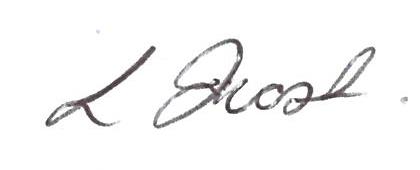 Louisa FrostRelieving PrincipalOpt Out Third Party Computer SoftwareI do not give permission for my child …………………………….. in Year ……………. to have their information in following programs.Cars and StarsPat Testing (Progressive Achievement Testing)ABC Reading EggsTyping ClubTynkerSentralSigned: …………………………………………………… Date: …………………………	Parent/Caregiver